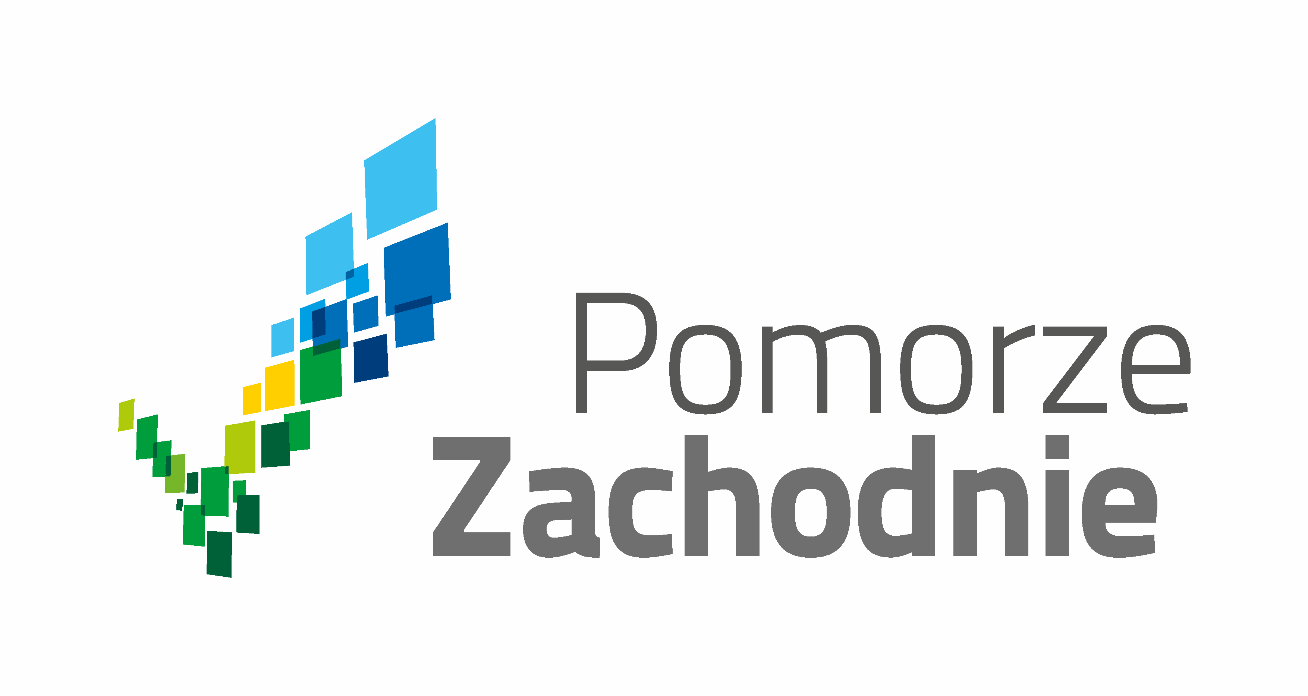 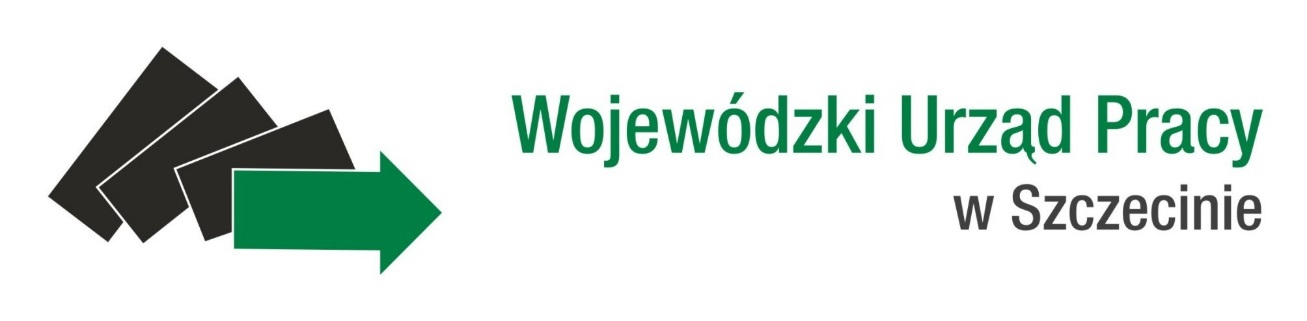 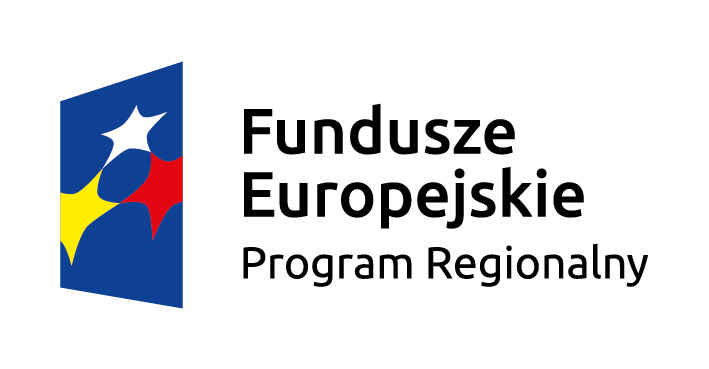 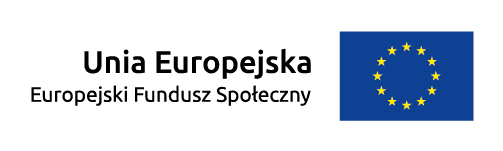 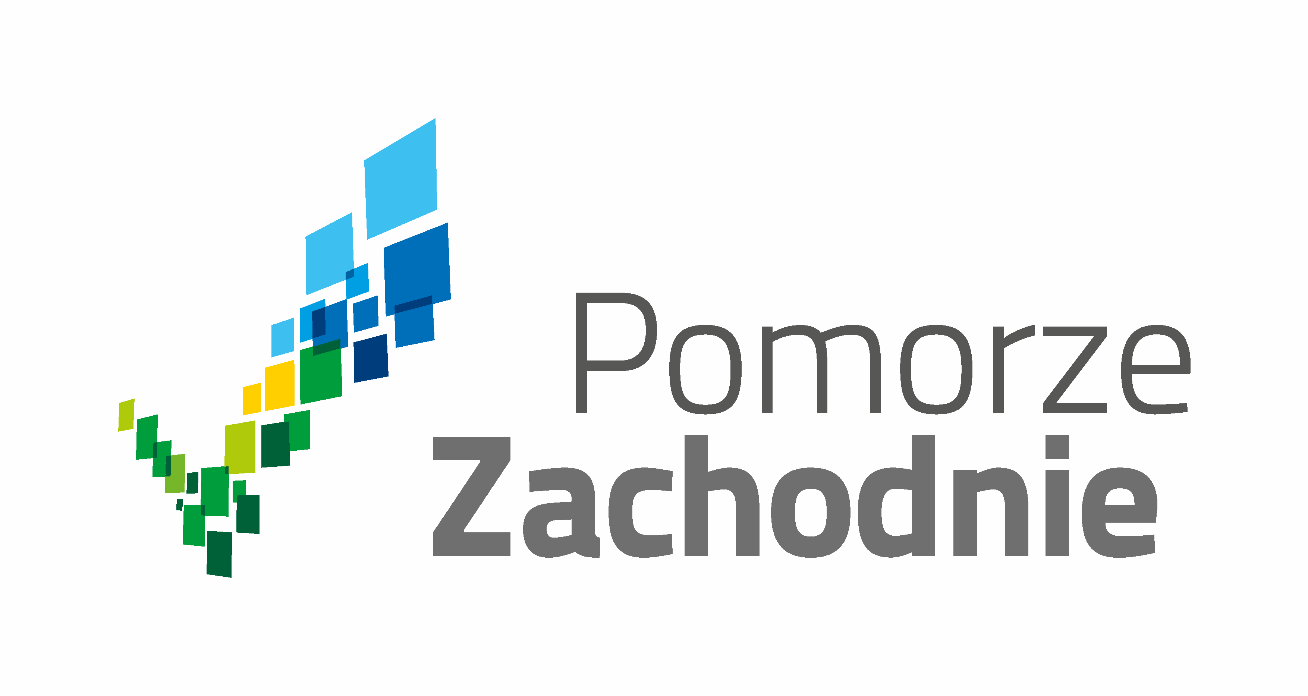 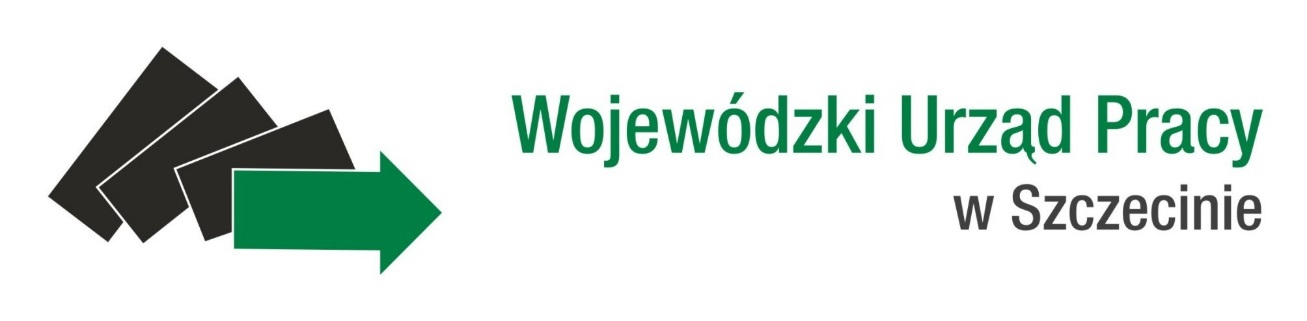 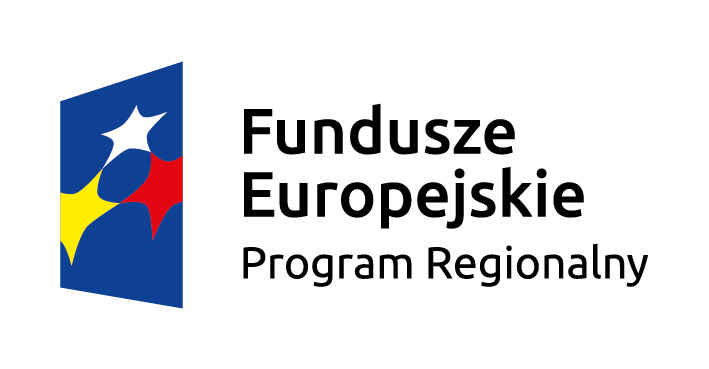 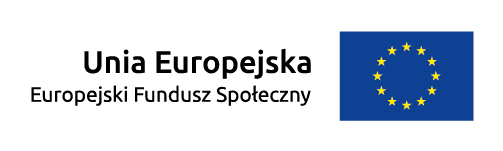 Nabór wniosków o dofinansowanie projektów w trybie konkursowym, 
w ramach  RPO WZ 2014-2020, Oś Priorytetowa VIII, 
Działanie 8.6Wstępna informacja 
o naborzeWojewódzki Urząd Pracy w Szczecinie pełniący rolę instytucji Pośredniczącej oraz Instytucji Organizującej Konkurs, ogłasza nabór wniosków o dofinansowanie projektów w trybie konkursowym. Przedmiotem konkursu są projekty, współfinansowane z Europejskiego Funduszu Społecznego w ramach Regionalnego Programu Operacyjnego Województwa Zachodniopomorskiego 2014 - 2020, Oś priorytetowa VIII Edukacja, Działanie 8.6 Wsparcie szkół i placówek prowadzących kształcenie zawodowe oraz uczniów uczestniczących w kształceniu zawodowym i osób dorosłych uczestniczących w pozaszkolnych formach kształcenia zawodowego.Termin,składania wnioskówod 26.02.2016 do 25.03.2016Typ projektów 
w ramach Działania 8.6Podnoszenie umiejętności oraz uzyskiwanie kwalifikacji zawodowych przez uczniów 
i słuchaczy szkół lub placówek systemu oświaty prowadzących kształcenie zawodowe oraz osób dorosłych zainteresowanych z własnej inicjatywy zdobyciem, uzupełnieniem lub podnoszeniem kwalifikacji zawodowych poprzez.   praktyki zawodowe organizowane u pracodawców lub przedsiębiorców dla uczniów zasadniczych szkół zawodowych   staże zawodowe obejmujące realizację kształcenia zawodowego    
  praktycznego we współpracy z pracodawcami lub przedsiębiorcami lub   
  wykraczające poza zakres kształcenia zawodowego praktycznego wdrożenie nowych, innowacyjnych form nauczania zawodowego.pomoc stypendialną na uczniów szczególnie uzdolnionych w zakresie przedmiotów zawodowychdodatkowe zajęcia specjalistyczne realizowane we współpracy z podmiotami 
z otoczenia społeczno-gospodarczego szkół lub placówek systemu oświaty prowadzących kształcenie zawodowe, umożliwiające uczniom i słuchaczom uzyskiwanie i uzupełnianie wiedzy i umiejętności oraz kwalifikacji zawodowych,organizowanie kursów przygotowawczych na studia we współpracy ze szkołami wyższymi oraz organizowanie kursów i szkoleń przygotowujących do kwalifikacyjnych egzaminów czeladniczych i mistrzowskich,udział w zajęciach prowadzonych w szkole wyższej, w tym w zajęciach laboratoryjnych, kołach lub obozach naukowych,wsparcie uczniów lub słuchaczy w zakresie zdobywania dodatkowych uprawnień zwiększających ich szanse na rynku pracy,programy walidacji i certyfikacji odpowiednich efektów uczenia się zdobytych 
w ramach edukacji formalnej, pozaformalnej oraz kształcenia nieformalnego, prowadzące do zdobycia kwalifikacji zawodowych, w tym również kwalifikacji mistrza i czeladnika w zawodzie,realizację pozaszkolnych form kształcenia ustawicznego, w tym wymienionych w rozporządzeniu MEN z dnia 11 stycznia 2012 r. w sprawie kształcenia ustawicznego w formach pozaszkolnych (Dz.U. z 2014 r. poz. 622),doradztwo edukacyjno-zawodowe,wykorzystanie rezultatów projektów, w tym pozytywnie zwalidowanych produktów projektów innowacyjnych zrealizowanych w latach 2007-2013 w ramach PO KL,przygotowanie zawodowe uczniów szkół i placówek systemu oświaty prowadzących kształcenie zawodowe w charakterze młodocianego pracownika organizowane 
u pracodawców, obejmujące naukę zawodu lub przyuczenie do wykonywania określonej pracy.Tworzenie w szkołach lub placówkach systemu oświaty prowadzących kształcenie zawodowe warunków odzwierciedlających naturalne warunki pracy właściwie dla nauczanych zawodów  poprzez wyposażenie pracowni lub warsztatów szkolnych placówek szkolnictwa zawodowego.  Rozwój współpracy szkół lub placówek systemu oświaty prowadzących kształcenie zawodowe z ich otoczeniem społeczno – gospodarczym w szczególności poprzezwłączenie pracodawców lub przedsiębiorstw w system egzaminów potwierdzających kwalifikacje zawodowe, w tym m.in.: tworzenie przez pracodawców lub    przedsiębiorców ośrodków egzaminacyjnych dla poszczególnych zawodów lub kwalifikacji , upoważnionych przez właściwą okręgową komisję egzaminacyjną do przeprowadzenia egzaminów potwierdzających kwalifikacje w zawodzie, udział pracodawców lub przedsiębiorców w egzaminach potwierdzających kwalifikacje w zawodach w charakterze egzaminatorów,tworzenie klas patronackich w szkołach,współpracę w dostosowywaniu oferty edukacyjnej w szkołach i formach pozaszkolnych do potrzeb regionalnego i lokalnego rynku pracy,opracowywanie lub modyfikację programów nauczania,wykorzystanie rezultatów projektów, w tym pozytywnie zwalidowanych produktów projektów innowacyjnych zrealizowanych w latach 2007 – 2013 w ramach PO KL,współpracę szkół i placówek systemu oświaty prowadzących kształcenie zawodowe z uczelniami wyższymi.Doskonalenie umiejętności i kompetencji zawodowych nauczycieli zawodu i instruktorów praktycznej nauki zawodu, związanych z nauczanym zawodem, głównie poprzezkursy kwalifikacyjne lub szkolenia doskonalące w zakresie tematyki związanej z nauczanym zawodem, praktyki lub staże w instytucjach z otoczenia społeczno-gospodarczego szkół, w tym przede wszystkim w przedsiębiorstwach lub u pracodawców działających 
na obszarze, na którym znajduje się dana szkoła lub placówka systemu oświaty,studia podyplomowe przygotowujące do wykonywania zawodu nauczyciela przedmiotów zawodowych albo obejmujące zakresem tematykę związaną 
z nauczanym zawodem (branżowe, specjalistyczne),budowanie i moderowanie sieci współpracy i samokształcenia,realizację programów wspomagania,programy walidacji i certyfikacji wiedzy, umiejętności i kompetencji niezbędnych w pracy dydaktycznej ze szczególnym uwzględnieniem nadawania uprawnień egzaminatora w zawodzie instruktorom praktycznej nauki zawodu na terenie przedsiębiorstw,wykorzystanie narzędzi, metod lub form pracy wypracowanych w ramach projektów, w tym pozytywnie zwalidowanych produktów projektów innowacyjnych, zrealizowanych w latach 2007-2013 w ramach PO KL.Tworzenie i rozwój ukierunkowanych branżowo centrów kształcenia zawodowego i ustawicznego (CKZiU) głównie poprzez:przygotowanie szkół i placówek systemu oświaty 
       prowadzących kształcenie zawodowe do pełnienia funkcji    
       CKZiU lub innych zespołów realizujących zadania 
       zbieżne z zadaniami CKZiU obejmuje m.in.:- wyposażenie szkół i placówek systemu oświaty prowadzących kształcenie zawodowe wchodzących w skład CKZiU innych zespołów realizujących zadania zbieżne z zadaniami CKZiU w sprzęt i pomoce dydaktyczne do prowadzenia nauczania w zawodach z określonej branży,- rozszerzenie lub dostosowanie oferty edukacyjnej świadczonej przez szkoły i placówki systemu oświaty prowadzących kształcenie zawodowe wchodzące w skład CKZiU lub inne zespoły realizujące zadania zbieżne z zadaniami CKZiU do realizacji nowych zadań,- doskonalenie umiejętności i kompetencji zawodowych nauczycieli zatrudnionych w szkołach i placówkach systemu oświaty prowadzących kształcenie zawodowe wchodzących w skład CKZiU lub innych zespołów realizujących zadania zbieżne 
z zadaniami CKZiU,wsparcie realizowania zadań przez CKZiU dla     
    określonych branż lub inne zespoły realizujące zadania zbieżne z   
    zadaniami CKZiU, w tym m.in.:- inicjowanie współpracy szkół lub placówek systemu oświaty prowadzących kształcenie zawodowe z otoczeniem społeczno-gospodarczym, w tym monitorowanie potrzeb ww. podmiotów w zakresie współpracy, także w zakresie staży nauczycieli lub praktycznej nauki zawodu uczniów, w tym uczniów ze specjalnymi potrzebami edukacyjnymi,-  prowadzenie doskonalenia zawodowego nauczycieli kształcenia zawodowego we współpracy z pracodawcami i uczelniami oraz ośrodkami doskonalenia nauczycieli, tworzenie sieci współpracy szkół i placówek systemu oświaty prowadzących kształcenie zawodowe w danej branży w celu wymiany dobrych praktyk,-   wdrażanie i upowszechnianie nowych technologii,- opracowywanie i upowszechnianie elastycznych form kształcenia zawodowego osób dorosłych, w tym osób dorosłych ze specjalnymi potrzebami edukacyjnymi,-   tworzenie wyspecjalizowanych ośrodków egzaminacyjnych,-  organizowanie praktyk pedagogicznych dla przyszłych nauczycieli kształcenia zawodowego oraz nauczycieli stażystów,-   realizacja usług doradztwa zawodowego,-  gromadzenie i udostępnianie informacji edukacyjno-zawodowej o możliwościach kształcenia, szkolenia i zatrudnienia, w tym również wersji on-line, z uwzględnieniem aktualnej sytuacji na lokalnym/regionalnym rynku pracy,-  prowadzenie współpracy z placówkami doskonalenia nauczycieli w zakresie doskonalenia zawodowego nauczycieli realizujących zadania z zakresu doradztwa zawodowego.Rozwój doradztwa zawodowego w szkołach i placówkach kształcenia zawodowego 
w szczególności poprzez:uzyskiwanie kwalifikacji doradców edukacyjno - zawodowych przez osoby  realizujące zadania z zakresu doradztwa edukacyjno - zawodowego w szkołach i placówkach, które nie posiadają kwalifikacji z tego zakresu oraz podnoszenie kwalifikacji doradców edukacyjno – zawodowych, realizujących zadania z zakresu  doradztwa edukacyjno – zawodowego w szkołach,tworzenie Szkolnych Punktów Informacji i Kariery (SPInKA)zewnętrzne wsparcie szkół w obszarze doradztwa edukacyjno-zawodowegoCel tematycznyCel tematyczny 10: Inwestowanie w kształcenie, szkolenie oraz szkolenie zawodowe na rzecz zdobywania umiejętności i uczenia się przez całe życie. Priorytet InwestycyjnyPriorytet inwestycyjny 10 iv Lepsze dostosowanie systemów kształcenia i szkolenia do potrzeb rynku pracy, ułatwianie przechodzenia z etapu kształcenia do etapu zatrudnienia oraz wzmacnianie systemów kształcenia i szkolenia zawodowego i ich jakości, w tym poprzez mechanizmy prognozowania umiejętności, dostosowania programów nauczania oraz tworzenia i rozwoju systemów uczenia się poprzez praktyczną naukę zawodu realizowaną w ścisłej współpracy z pracodawcami.Cel interwencjiCelem interwencji przewidzianej do realizacji jest podniesienie jakości kształcenia i szkolenia zawodowego poprzez lepsze dostosowanie form, metod i warunków jego prowadzenia do wymagań gospodarki i rynku pracy, a także zwiększenia zaangażowania instytucji z otoczenia społeczno-gospodarczego szkół lub placówek systemu oświaty prowadzących proces kształcenia i szkolenia zawodowego.Kwota dofinansowa -nia30 000 000,00 zł.Minimalny udział wkładu własnego beneficjenta5% w przypadku pozaszkolnych form ustawicznego kształcenia zawodowego;10% w przypadku realizacji programów kształcenia zawodowegoMaksymalny % poziomu dofinansowa - nia95% (w tym 85% EFS + maksymalnie 10% budżetu państwa zgodnie z Kontraktem Terytorialnym)Sposób składania wniosków 
o dofinanso -wanieSkuteczne złożenie dokumentacji aplikacyjnej polega na opublikowaniu wniosku 
o dofinansowanie w wersji elektronicznej w LSI w terminie naboru projektów oraz doręczeniu do IOK oświadczenia o złożeniu wniosku w systemie informatycznym, podpisanego zgodnie z zasadami reprezentacji obowiązującymi wnioskodawcę, zawierającej właściwą sumę kontrolną, najpóźniej w terminie 5 dni od dnia zakończenia naboru projektów, tj. do dnia 30 marca 2016 r.Miejsce składania wnioskówOświadczenia o złożeniu wniosku w systemie informatycznym należy dostarczyć osobiście, przesłać kurierem lub pocztą do IOK w siedzibie/na adres: Wojewódzki Urząd Pracy w Szczecinie ul. A. Mickiewicza 41, 70-383 Szczecin pok. 314. Termin dostarczenia oświadczenia o złożeniu wniosku w systemie informatycznym uznaje się za zachowany w przypadku nadania przesyłki w polskiej placówce pocztowej operatora wyznaczonego w rozumieniu ustawy z dnia 23 listopada 2012 r. – Prawo pocztowe. Za datę założenia wniosku uznaje się datę stempla pocztowego. W przypadku nadania przesyłki u operatora innego niż ten, o którym mowa powyżej (np. pocztą kurierską), oświadczenie o złożeniu wniosku w systemie informatycznym musi wpłynąć do IOK w terminie 5 dni od dnia zakończenia naboru tj. do dnia 30 marca 2016 r.Sposób 
i miejsce udostępnienie Regulaminu konkursuRegulamin konkursu zostanie umieszony na stronie internetowej www.wup.pl, www.rpo.wz.pl oraz na portalu funduszy europejskich: www.funduszeeuropejskie.gov.plInformacja 
o spotkaniu informacyj - nym dotyczącym Regulaminu konkursuSzczegółowe informacje dotyczące spotkań informacyjnych zostaną zamieszczone na stronie internetowej www.wup.pl Dodatkowe informacje nt. naboruDodatkowych informacji dla ubiegających się o dofinansowanie udziela 
Wojewódzki Urząd Pracy w Szczecinie:- Biuro Informacji i Promocji EFS w Szczecinie, ul. Mickiewicza 41, pok. 210, 211, 
tel. 91 42 56 163, 91 42 56 164, efs@wup.ploraz- Biuro Informacji i Promocji EFS w Koszalinie, ul. Słowiańska 15a, pok. 25, 26, 
tel. 94 34 45 025, 94 34 45 026, efskoszalin@wup.pl (od poniedziałku do piątku w godz. od 7:30 do 15:30).Pliki do pobrania Regulamin konkursu Pobierz plikzałączniki do Regulaminu konkursu Pobierz plik